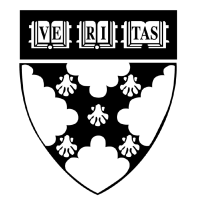 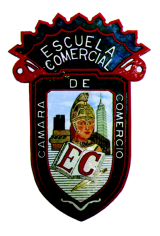 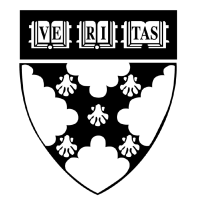 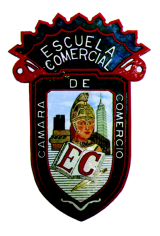 Tema:AVISO IMPORTANTEActividad 1:Tecnología  AVISO recordarles que mañana es el examen de recuperación para 2A y 3A traer apuntes en libreta del 2do. Bloque y realiza Proyecto 1 del libro del respectivo bloque dos, impreso y con caratula.  El viernes 9 es el examen de recuperación del 1A con los mismos requisitos, libreta y proyecto 1 impreso de su libro.Materia: TecnologíaProfesor: Alejandra 